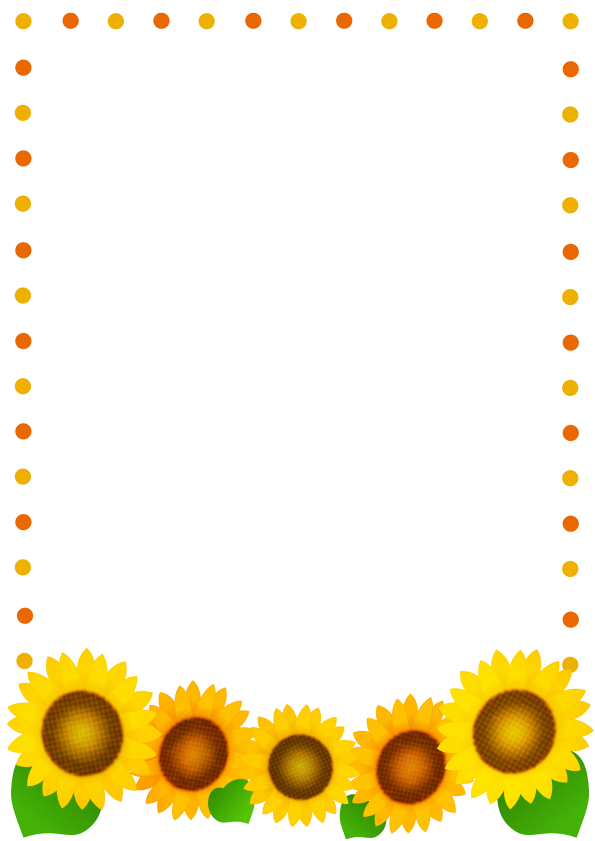       令和4年度北山田小学校コミュニティハウス自主事業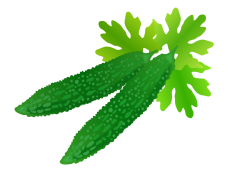 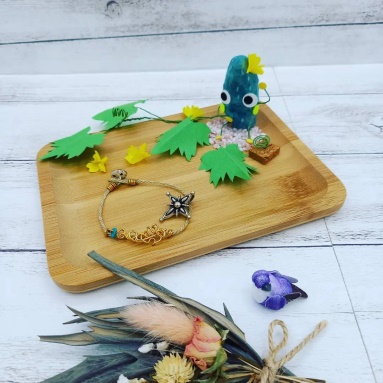 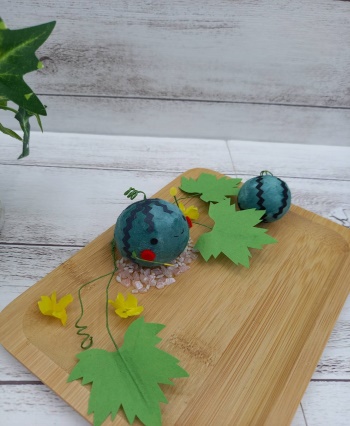 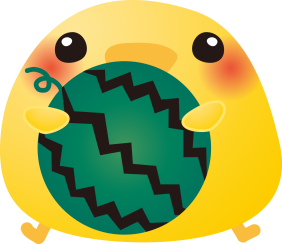 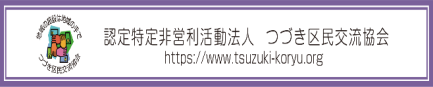 